CAYUGA COUNTY HEALTH DEPARTMENT“We promote and protect the health and well-being of the individuals, families and the community we serve.”August 31, 2021Cayuga County Health Department Quarantine Guidelines for School DistrictsImportant Considerations:The Centers of Disease Control and Prevention (CDC) defines a close contact as 6 ft. x 15 minutes with or without mask.In K-12 setting, social distancing is reduced to 3ft. for students indoors, but remains at 6 ft. for staff. Strict adherence to mask wearing among students, teachers and school staff and physical distancing will diminish the number of individuals put in quarantine should they be exposed to a positive person.  Mask breaks are not to occur in the classroom setting unless greater than 6 feet social distance can be maintained. Contact investigation and tracing is reliant on accurate classroom attendance records and seating charts, student/teacher schedules, cafeteria seating charts, and bus student seat rosters.Positive persons will be placed into isolation regardless of vaccination status and symptoms.A laboratory confirmed COVID-19 positive person  is considered infectious during the  period of 2 days prior to onset of symptoms or 2 days prior to a positive test resultIndividuals are exempt from quarantine should they be exposed to a positive person if they have tested positive for COVID-19 in the past 90 days and has remained symptom free since the current COVID-19 exposure or if a person is fully vaccinated (greater than 2 weeks following receipt of the last dose of the series) and has remained symptom-free since the current COVID-19 exposure. The Health Department will make final decisions as related to quarantine for school community members after finalizing the contact investigation of a positive person/s.  The Health Department will be monitoring illness in schools and will take action accordingly.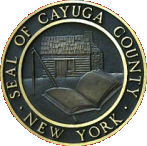 